REMemory recall challengeNumber the pictures in the order that they happened in the story of Noah.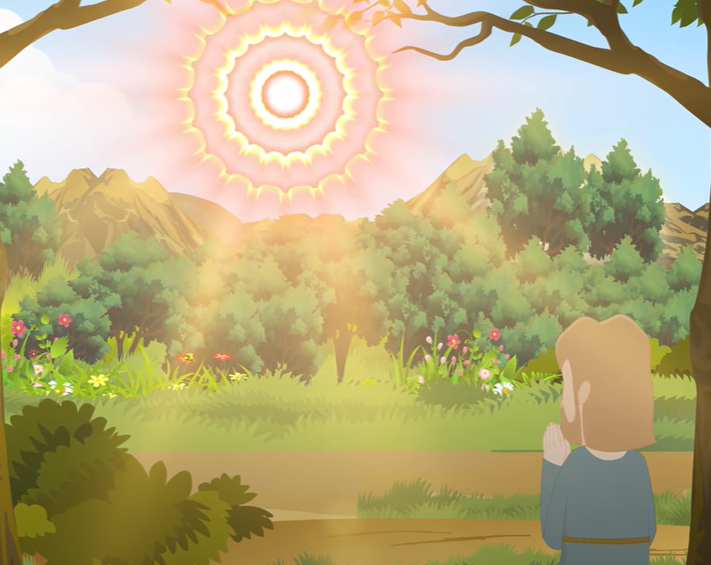 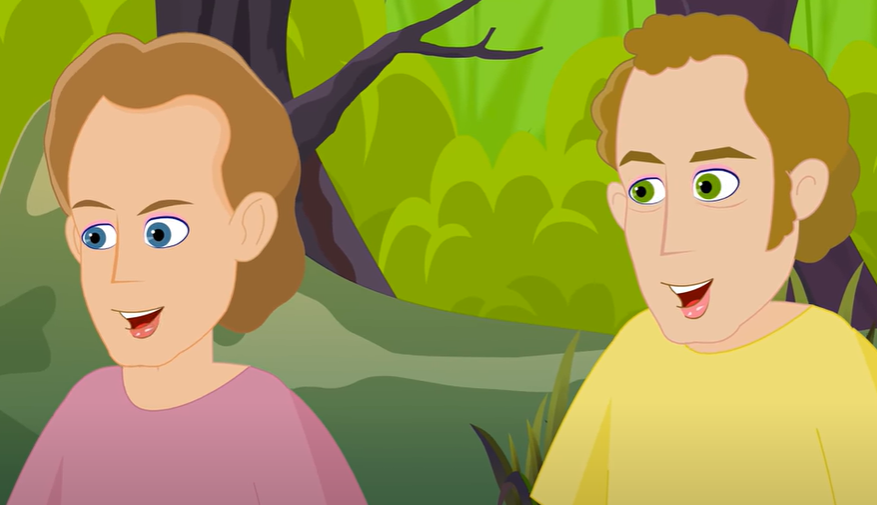 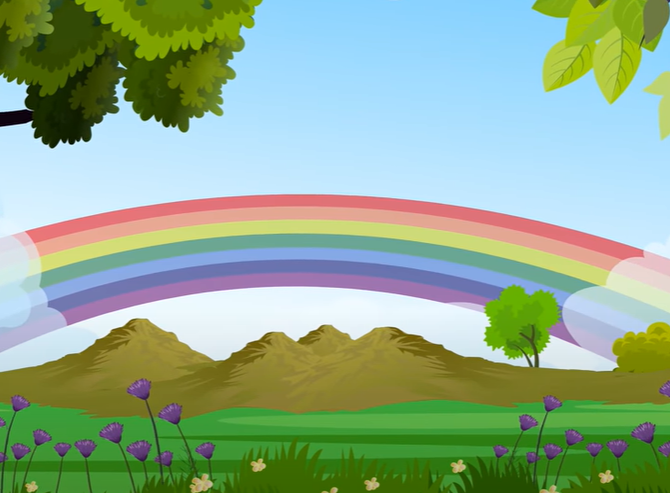 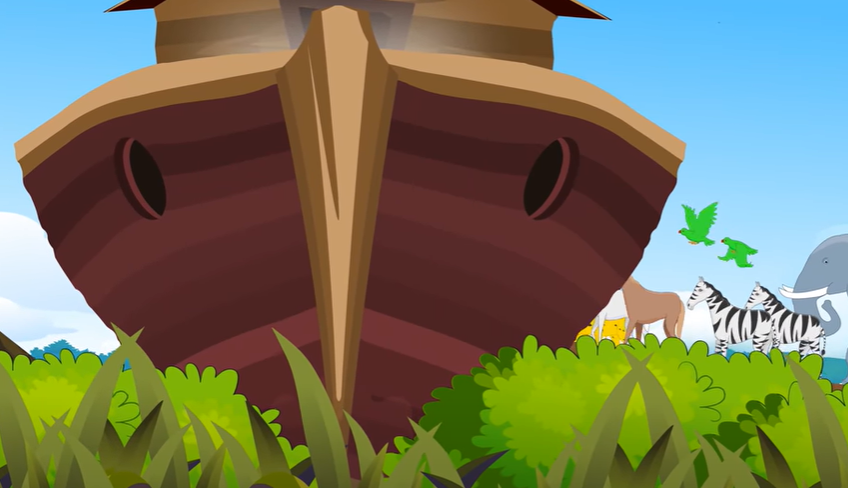 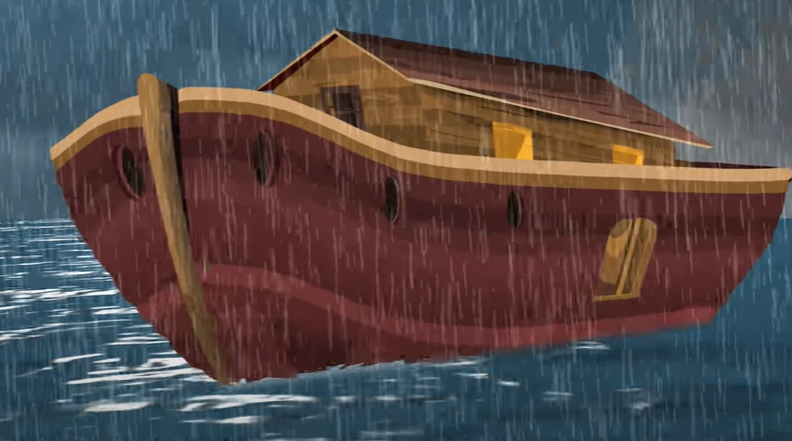 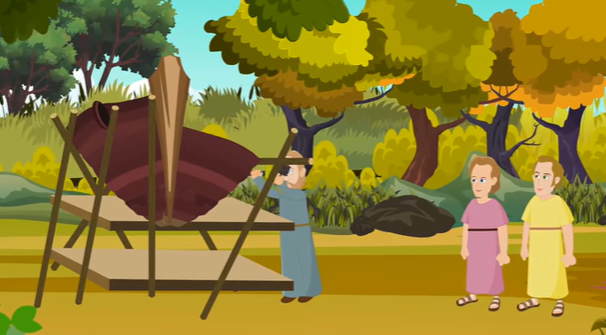 